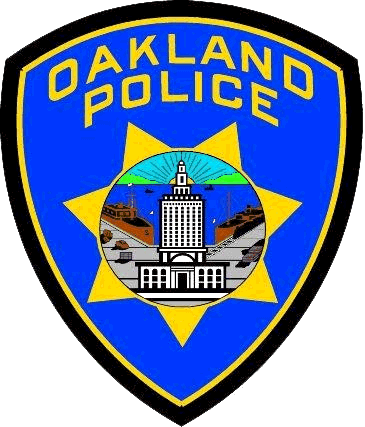 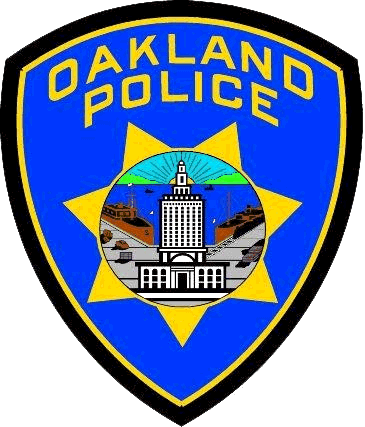 ARMORED VEHICLESOverviewAn armored vehicle is a protective piece of specialized civilian law enforcement equipment that significantly increases the options available to de-escalate and safely resolve incidents. The capabilities of an armored vehicle greatly exceed those of a patrol vehicle and proper deployment of armored vehicles increase the safety of the public, law enforcement officers, and other first responders. Armored vehicles provide improved cover for officers, are stocked with tools that might be needed during a critical incident, and increase the options for a safe resolution. Deployment of an armored vehicle might result in the safe apprehension of a in a timely manner. The Department recognizes that certain armored vehicles  therefore restricts deployment of armored vehicles to those situations where the benefits of deployment outweigh the potential . of Armored Vehiclesmay authorize the deployment of an armored vehicle forOperation of Armored VehiclesArmored vehicles shall only be operated by officers certified by the Tactical Operations Team commander. This includes, but is not limited to, all members of the Entry Team and Sniper Team elements. It also includes all Patrol Rifle Officers (PRO’s). Use of Video Recording Devices with Armored VehiclesOfficers operating an armored vehicle shall utilize any video recording devices assigned to that vehicle in accordance with Departmental policy for the use of portable digital recording devices (e.g. Departmental General Order I-15.1). This means that absent exigent circumstance (e.g. active shooter) the recording devices shall be attached to the armored vehicle and activated prior to initiating the circumstances enumerated in policy (e.g. detentions and arrests, serving a search or arrest warrant).  Additionally, recording devices shall not be deactivated until allowed per policy. Once an armored vehicle is deployed to the scene, the on-scene supervisor of the officers utilizing the armored vehicle (e.g. Team Leader of the Designated Arrest Team) shall ensure the cameras are positioned towards the or the location of interest when it is feasible to do so safely. The officer operating the armored vehicle is responsible for ensuring video recording devices are deployed with the armored vehicle and activated appropriately, recordings are uploaded to the appropriate system, and video recording devices are returned to their charging stations. These duties may be assigned to other personnel by the incident commander as necessary. After ActionA commander who authorizes the deployment of an armored vehicle shall email notification to all OPD commanders (e.g. DL – OPD Command). The email shall include a brief synopsis of the incident along with at least the following details:Date, time, and locationReport and incident numbersIncident commander and tactical commander (if applicable)Scene supervisor(s)Which armored vehicle(s) were usedJustification for deployment of the armored vehicle(s)Other specialized resources used (e.g. helicopter, canine)Presence or absence of media injuries, uses of force, complaints, and/or property damageThe commander of the Special Operations Section shall maintain a record of the deployments and ensure information about deployments is include in the division’s Annual Management Report